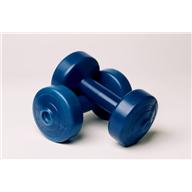         Atelier gym /foyer rural Villeneuve les BéziersCorinne MAS propose -SAISON 2013/2014-LUNDI: 18h15/19H ZUMBA, 19H15 /20 H GYM  MARDI:  9H15/10H GYM BALL, 14h15/15h GYM BALL, 18H15/19H ABDOS/FESSIERSMERCREDI: 10H/11H GYM POUSSETTE*,  18H30 MARCHE NORDIQUE*  JEUDI: 9H15/10 H GYM DOS, 14H15/15H GYM  PILATES, 18H15/19H GYM BALL, 19H15/20H STRECHINGVENDREDI : 10H MARCHE NORDIQUE*, 18h15/19h GYM PILATES, 19h15 ZUMBA200€/an+ assurance 15€ pour résident Villeneuve/20€ extérieur          TEL : 06 61 20 44 68   (COACH SPORTIF diplômé d’état)*cours à l’extérieur en supplément (atelier nature).